                         YORK COUNTY CONSERVATION DISTRICT                           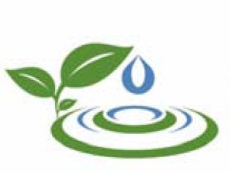 		 2401 Pleasant Valley Road, Ste. 101, Room 139						 		 York PA  17402 		 Ph. (717) 840-7430 FAX: (717) 755-0301                          www.yorkccd.orgAPPLICATION FOR DISTRICT SERVICESI.  PROJECT INFORMATION:   New:		      Revised:		  (Please Check and Complete)Table B: 1. Stream Name,   2. Stream Designation,   3. PFBC Wild Trout Stream = WTYellow Breeches	CWF- main stem LR 21012to mouth			Stoney Run	CWF	         Fishers Run	CWF		Pippins Run	CWF	Marsh Run	WWF	Fishing Creek-Basin	TSF	WT	UNT to Fishing Creek	CWF	WT        (near Old York Rd)	Big Springs Run	TSF	Conewago Creek 	WWF		Long Arm Creek	WWF		Davidsburg Run	WWF	 Bermudian Creek – headwaters	WWF	WT  Dnst to wireman’s Mill Road  (SR 1009) Bridge	 Bermudian Creek 	WWF		Wolf Run	WWF	 	Mud Run	WWF		Doe Run	WWF	 	Red Run	Latimore Creek            	WWF           	Beaver Creek	CWF	 	Stony Run	CWF	    Laurel Run	WWF	    Bennet Run	WWF	    Little Conewago Creek	TSF		Billion Run        	TSF		Fox Run	TSF		Hickory Run	TSF		Honey Run	TSF		Locust Run	TSF		Oak Run	TSF		Paradise Creek	TSF		Poplar Run	TSF	    Musser Run	WWF	Hartman Run	WWF	SB Conewago Creek	WWF	    India Run	WWF	    Plum Creek	WWF	Codorus Crk - source to WB	TSF	    WB Codorus Creek	WWF	  WB Codorus Creek                   WWF	WT  (Lake Marburg      Downstream 0.6 mi)	        Furnace Creek	WWF	        Long Run	WWF	Codorus Creek - main stem,	HQ-CWF	WTWB to Oil Creek	    UNTs to Codorus Creek	WWF	    Porters Creek	WWF	    Oil Creek    	WWF	Codorus Creek - main stem,	WWFOil Creek to mouth		    Bunch Creek	WWF	    Stoverstown Branch	WWFSB Codorus Creek                        WWF             WT  (headwaters to Granary Rd brdg     Near Seitzville)      	UNT to SB Codorus Creek 	EV               	WT                       (Shaeffer Hollow) UNT to SB Codorus Creek	   CWF          through Glen Rock Valley		Trout Run (Shrewsbury)		WWF	WT       Foust Run       		WWF	       Centerville Creek - Basin		CWF	        Centerville Creek – Pierceville	CWF	WT          Rn to Mouth	Pierceville Run		CWF	       Cherry Run		WWF	       Fishel Creek		WWF	EB Codorus Creek Basin     	HQ-CWF	                         - source to PA 214   Seaks Run HW-unt DS of I-83	HQ-CWF	WTEB Codorus Creek - HW to 1st 	HQ-CWF	 WT    UNT dnst cnty park S. bndy    Blymire Hollow Run (UNT to 	HQ-CWF       WT       EB along Blymire Hollow Rd)EB Codorus Creek       	CWF  - PA 214 to inlet of Lake Redman   	 	EB Codorus Creek       	   WWF     - main stem, inlet      of Lake Redman       to mouth		           UNTs to EB	CWF             Codorus Creek 	            Barshinger Creek		CWF	            Inners Creek		CWF	    Willis Run		WWF	    Mill Creek – basin, source to		CWF	 WT              UNT 8066 (400m DWS	        of RT 124 Bridge)    Mill Creek- Basin, 400 m DWS		WWF        of RT 124 Bridge to mouth    Dee Run		WWF	      HW -1st Private Ln from T956	WWF	WT Trout Run – source to      	HQ-CWF            UNT at RM 0.3	       UNT to Trout Run at     	CWF        RM 0.3		 Trout Run - UNT at          	 CWF                  RM 0.3 to mouth		   Wildcat Run		WWF	   Dugan Run		WWF	   Kreutz Creek		WWF   Kreutz Creek (HW to Ducktown 		WWF 	WT                           Rd. Bridge)			      UNT to Kreutz Creek (HW at 		WWF	WT                                 Highmount)		   Klines Run		WWF	   Canadochly Creek		WWF	   Cabin Creek	WWF		WT   Cabin Creek HW-Willow Crk RB	WWF	WT Bull Run	WWF	WT Fishing Creek - source to 	TSF	   Mouth (L. Windsor & Windsor          Twps)              UNTs to Fishing Creek           	CWF       - PA 624 bridge to mouth    Beaver Creek – HW dnst to	   CWF	WT        Red Lion Water Auth. dam      UNT to Beaver Crk- HW to	CWF	WT        Mouth at Rockey Rd	         UNT to UNT to Beaver Crk	CWF	WT   Green Branch 	WWF	WTHartman Run	WWF	Mahala Run	WWFCuffs Run	WWF	WTWilson Run	WWF	WTBoyds Run	WWF	Otter Creek - main stem, 	CWFsource to upstreamboundary of State GameLands 83		    Mill Branch	CWF	WT    South Fork Otter Creek    	CWF	WT      Otter Creek- Hake Rd to mouth	CWF	WTOtter Creek – upstream	HQ-CWF	WTboundary of State Game Lands 83 to mouth	Sawmill Run	WWF	WT    Furnace Run	CWF	WTCounselman Run	WWF	Duncan Run	WWFOakland Run	CWF	WT   Wallace Run	CWF	WTAnderson Run	WWF	WTUNTs to West Bank of 	WWFSusq.R. - 5,000 ft DS 372 bridge   to state borderUNT (Atom Rd.) to Susq. R.	WWF	WTUNT (Cold Cabin Rd) to Susq. R.	WWF	WTMuddy Creek	TSF	    UNTs to – Headwaters to Mouth	CWF	WT    Bald Eagle Creek	TSF	WT    Neill Run	CWF	WT    Fishing Creek	CWF	WT    NB Muddy Creek	CWF	WT        Bear Branch	CWF	        Carter Creek	CWF	      Pine Run	 CWF	WT            UNT to PR – HW to mouth	CWF	WT            Rambo Run	EV	WT             UNT to RR – HW to Mouth	EV	WT    SB Muddy Creek	HQ-CWF	WT        UNT to SB – HW to mouth	HQ-CWF	WT        Alum Rock	HQ-CWF	        Leibs Creek	HQ-CWF	WT    Toms Run	TSF	        Toms Run East Branch	TSF	        Toms Run West branch	TSF	    Orson Run	TSF	WT    Robinson Run	WWF	WT  Scott Creek- Basin	CWF	WTMichael Run	WWF	Michael Run- 1st UNT dnst HW   to mouth	WWF	WTUNTs to W. Bank of Susquehana    	WWF	WTAtom Rd, Cold Cabin Rd. up frmAR	Broad Creek	CWF	Bee Tree Run	CWF	Deer Creek	CWF	Deer Creek- HW to Five Forks rd	CWF	WTEbaughs Creek	CWF	Little Deer Creek	CWF	Little Falls Creek	CWF	Gunpowder Falls	WWFNote: Application will not be considered complete without the correct fee and proper information. ROLLED PLANS WILL NOT BE ACCEPTED. The applicant agrees to comply with all requirements of Title 25 – Chapter 102 Erosion and Sediment Pollution Control Rules and Regulations as set forth by the Pennsylvania Department of Environmental Protection and further agrees to obtain all necessary permits in connection with the above referenced projectProject Name:Project Location:Project Total Acres:Disturbed Acres:(Round to nearest whole acre)Disturbed Acres:(Round to nearest whole acre)Disturbed Acres:(Round to nearest whole acre)Municipality:Municipality:Municipality:(The total acreage of the planned project or  parcel including support areas such as: access, utility right-of- way, offsite staging, borrow or spoil areas)(The total acreage of the planned project or  parcel including support areas such as: access, utility right-of- way, offsite staging, borrow or spoil areas)(The total acreage of the planned project or  parcel including support areas such as: access, utility right-of- way, offsite staging, borrow or spoil areas)(The total acreage of the planned project or  parcel including support areas such as: access, utility right-of- way, offsite staging, borrow or spoil areas)(The total acreage of the planned project or  parcel including support areas such as: access, utility right-of- way, offsite staging, borrow or spoil areas)(The total acreage of the planned project or  parcel including support areas such as: access, utility right-of- way, offsite staging, borrow or spoil areas)(The total acreage of the planned project or  parcel including support areas such as: access, utility right-of- way, offsite staging, borrow or spoil areas)(The total acreage of the planned project or  parcel including support areas such as: access, utility right-of- way, offsite staging, borrow or spoil areas)(The total acreage of the planned project or  parcel including support areas such as: access, utility right-of- way, offsite staging, borrow or spoil areas)(The total acreage of the planned project or  parcel including support areas such as: access, utility right-of- way, offsite staging, borrow or spoil areas)(The total acreage of the planned project or  parcel including support areas such as: access, utility right-of- way, offsite staging, borrow or spoil areas)(The total acreage of the planned project or  parcel including support areas such as: access, utility right-of- way, offsite staging, borrow or spoil areas)(The total acreage of the planned project or  parcel including support areas such as: access, utility right-of- way, offsite staging, borrow or spoil areas)(The total acreage of the planned project or  parcel including support areas such as: access, utility right-of- way, offsite staging, borrow or spoil areas)(The total acreage of the planned project or  parcel including support areas such as: access, utility right-of- way, offsite staging, borrow or spoil areas)(The total acreage of the planned project or  parcel including support areas such as: access, utility right-of- way, offsite staging, borrow or spoil areas)(The total acreage of the planned project or  parcel including support areas such as: access, utility right-of- way, offsite staging, borrow or spoil areas)Project Description:Project Description:II. APPLICANTII. APPLICANTII. APPLICANT1. Owner/Developer/Company Name1. Owner/Developer/Company Name1. Owner/Developer/Company Name1. Owner/Developer/Company Name1. Owner/Developer/Company Name1. Owner/Developer/Company Name1. Owner/Developer/Company Name1. Owner/Developer/Company Name1. Owner/Developer/Company Name2. Plan preparer's Name2. Plan preparer's Name2. Plan preparer's Name2. Plan preparer's Name2. Plan preparer's Name2. Plan preparer's Name2. Plan preparer's Name2. Plan preparer's NameAddressAddressAddressAddressAddressAddressAddressAddressAddressAddressAddressAddressAddressAddressAddressAddressAddressPhone:		Fax:Phone:		Fax:Phone:		Fax:Phone:		Fax:Phone:		Fax:Phone:		Fax:Phone:		Fax:Phone:		Fax:Phone:		Fax:Phone:		Fax:Phone:		Fax:Phone:		Fax:Phone:		Fax:Phone:		Fax:Phone:		Fax:Phone:		Fax:Phone:		Fax:Responsible OfficialResponsible OfficialResponsible OfficialResponsible OfficialResponsible OfficialResponsible OfficialResponsible OfficialResponsible OfficialResponsible OfficialResponsible OfficialResponsible OfficialResponsible OfficialResponsible OfficialResponsible OfficialResponsible OfficialResponsible OfficialResponsible OfficialEmail:Email:Email:Email:Email:Email:Email:Email:Email:Email:Email:Email:Email:Email:Email:Email:Email:III. FEE SCHEDULE:  Make check payable to:  “York County Conservation District”III. FEE SCHEDULE:  Make check payable to:  “York County Conservation District”III. FEE SCHEDULE:  Make check payable to:  “York County Conservation District”III. FEE SCHEDULE:  Make check payable to:  “York County Conservation District”III. FEE SCHEDULE:  Make check payable to:  “York County Conservation District”III. FEE SCHEDULE:  Make check payable to:  “York County Conservation District”III. FEE SCHEDULE:  Make check payable to:  “York County Conservation District”III. FEE SCHEDULE:  Make check payable to:  “York County Conservation District”III. FEE SCHEDULE:  Make check payable to:  “York County Conservation District”III. FEE SCHEDULE:  Make check payable to:  “York County Conservation District”III. FEE SCHEDULE:  Make check payable to:  “York County Conservation District”III. FEE SCHEDULE:  Make check payable to:  “York County Conservation District”III. FEE SCHEDULE:  Make check payable to:  “York County Conservation District”III. FEE SCHEDULE:  Make check payable to:  “York County Conservation District”III. FEE SCHEDULE:  Make check payable to:  “York County Conservation District”III. FEE SCHEDULE:  Make check payable to:  “York County Conservation District”III. FEE SCHEDULE:  Make check payable to:  “York County Conservation District”$200 for the following E&S plans (circle all that apply):Single Family Residential unit (< 1 acre)Timber harvestsChapter 105 general permitsSpoil & borrow sites (< 1 acre)Clearing & grubbing (not assoc. w/ future land development)Non-Ag Chapter 102 E&S complaints     $200 for Agricultural E&S & Manure Management Plans$350 for Green Infrastructure Projects$350 for Stream Restoration Projects$200 for the following E&S plans (circle all that apply):Single Family Residential unit (< 1 acre)Timber harvestsChapter 105 general permitsSpoil & borrow sites (< 1 acre)Clearing & grubbing (not assoc. w/ future land development)Non-Ag Chapter 102 E&S complaints     $200 for Agricultural E&S & Manure Management Plans$350 for Green Infrastructure Projects$350 for Stream Restoration Projects$200 for the following E&S plans (circle all that apply):Single Family Residential unit (< 1 acre)Timber harvestsChapter 105 general permitsSpoil & borrow sites (< 1 acre)Clearing & grubbing (not assoc. w/ future land development)Non-Ag Chapter 102 E&S complaints     $200 for Agricultural E&S & Manure Management Plans$350 for Green Infrastructure Projects$350 for Stream Restoration Projects$200 for the following E&S plans (circle all that apply):Single Family Residential unit (< 1 acre)Timber harvestsChapter 105 general permitsSpoil & borrow sites (< 1 acre)Clearing & grubbing (not assoc. w/ future land development)Non-Ag Chapter 102 E&S complaints     $200 for Agricultural E&S & Manure Management Plans$350 for Green Infrastructure Projects$350 for Stream Restoration Projects$200 for the following E&S plans (circle all that apply):Single Family Residential unit (< 1 acre)Timber harvestsChapter 105 general permitsSpoil & borrow sites (< 1 acre)Clearing & grubbing (not assoc. w/ future land development)Non-Ag Chapter 102 E&S complaints     $200 for Agricultural E&S & Manure Management Plans$350 for Green Infrastructure Projects$350 for Stream Restoration Projects$200 for the following E&S plans (circle all that apply):Single Family Residential unit (< 1 acre)Timber harvestsChapter 105 general permitsSpoil & borrow sites (< 1 acre)Clearing & grubbing (not assoc. w/ future land development)Non-Ag Chapter 102 E&S complaints     $200 for Agricultural E&S & Manure Management Plans$350 for Green Infrastructure Projects$350 for Stream Restoration Projects$200 for the following E&S plans (circle all that apply):Single Family Residential unit (< 1 acre)Timber harvestsChapter 105 general permitsSpoil & borrow sites (< 1 acre)Clearing & grubbing (not assoc. w/ future land development)Non-Ag Chapter 102 E&S complaints     $200 for Agricultural E&S & Manure Management Plans$350 for Green Infrastructure Projects$350 for Stream Restoration Projects$200 for the following E&S plans (circle all that apply):Single Family Residential unit (< 1 acre)Timber harvestsChapter 105 general permitsSpoil & borrow sites (< 1 acre)Clearing & grubbing (not assoc. w/ future land development)Non-Ag Chapter 102 E&S complaints     $200 for Agricultural E&S & Manure Management Plans$350 for Green Infrastructure Projects$350 for Stream Restoration ProjectsAll Other Land Development Activities*(Round  to nearest whole disturbed acre)		        TotalAll Other Land Development Activities*(Round  to nearest whole disturbed acre)		        TotalAll Other Land Development Activities*(Round  to nearest whole disturbed acre)		        TotalAll Other Land Development Activities*(Round  to nearest whole disturbed acre)		        TotalAll Other Land Development Activities*(Round  to nearest whole disturbed acre)		        TotalAll Other Land Development Activities*(Round  to nearest whole disturbed acre)		        TotalAll Other Land Development Activities*(Round  to nearest whole disturbed acre)		        TotalAll Other Land Development Activities*(Round  to nearest whole disturbed acre)		        TotalAll Other Land Development Activities*(Round  to nearest whole disturbed acre)		        Total$200 for the following E&S plans (circle all that apply):Single Family Residential unit (< 1 acre)Timber harvestsChapter 105 general permitsSpoil & borrow sites (< 1 acre)Clearing & grubbing (not assoc. w/ future land development)Non-Ag Chapter 102 E&S complaints     $200 for Agricultural E&S & Manure Management Plans$350 for Green Infrastructure Projects$350 for Stream Restoration Projects$200 for the following E&S plans (circle all that apply):Single Family Residential unit (< 1 acre)Timber harvestsChapter 105 general permitsSpoil & borrow sites (< 1 acre)Clearing & grubbing (not assoc. w/ future land development)Non-Ag Chapter 102 E&S complaints     $200 for Agricultural E&S & Manure Management Plans$350 for Green Infrastructure Projects$350 for Stream Restoration Projects$200 for the following E&S plans (circle all that apply):Single Family Residential unit (< 1 acre)Timber harvestsChapter 105 general permitsSpoil & borrow sites (< 1 acre)Clearing & grubbing (not assoc. w/ future land development)Non-Ag Chapter 102 E&S complaints     $200 for Agricultural E&S & Manure Management Plans$350 for Green Infrastructure Projects$350 for Stream Restoration Projects$200 for the following E&S plans (circle all that apply):Single Family Residential unit (< 1 acre)Timber harvestsChapter 105 general permitsSpoil & borrow sites (< 1 acre)Clearing & grubbing (not assoc. w/ future land development)Non-Ag Chapter 102 E&S complaints     $200 for Agricultural E&S & Manure Management Plans$350 for Green Infrastructure Projects$350 for Stream Restoration Projects$200 for the following E&S plans (circle all that apply):Single Family Residential unit (< 1 acre)Timber harvestsChapter 105 general permitsSpoil & borrow sites (< 1 acre)Clearing & grubbing (not assoc. w/ future land development)Non-Ag Chapter 102 E&S complaints     $200 for Agricultural E&S & Manure Management Plans$350 for Green Infrastructure Projects$350 for Stream Restoration Projects$200 for the following E&S plans (circle all that apply):Single Family Residential unit (< 1 acre)Timber harvestsChapter 105 general permitsSpoil & borrow sites (< 1 acre)Clearing & grubbing (not assoc. w/ future land development)Non-Ag Chapter 102 E&S complaints     $200 for Agricultural E&S & Manure Management Plans$350 for Green Infrastructure Projects$350 for Stream Restoration Projects$200 for the following E&S plans (circle all that apply):Single Family Residential unit (< 1 acre)Timber harvestsChapter 105 general permitsSpoil & borrow sites (< 1 acre)Clearing & grubbing (not assoc. w/ future land development)Non-Ag Chapter 102 E&S complaints     $200 for Agricultural E&S & Manure Management Plans$350 for Green Infrastructure Projects$350 for Stream Restoration Projects$200 for the following E&S plans (circle all that apply):Single Family Residential unit (< 1 acre)Timber harvestsChapter 105 general permitsSpoil & borrow sites (< 1 acre)Clearing & grubbing (not assoc. w/ future land development)Non-Ag Chapter 102 E&S complaints     $200 for Agricultural E&S & Manure Management Plans$350 for Green Infrastructure Projects$350 for Stream Restoration Projects0.1 -  1 acre      0.1 -  1 acre      0.1 -  1 acre      0.1 -  1 acre      $ 1,050 $ 1,050 $ 1,050 =$200 for the following E&S plans (circle all that apply):Single Family Residential unit (< 1 acre)Timber harvestsChapter 105 general permitsSpoil & borrow sites (< 1 acre)Clearing & grubbing (not assoc. w/ future land development)Non-Ag Chapter 102 E&S complaints     $200 for Agricultural E&S & Manure Management Plans$350 for Green Infrastructure Projects$350 for Stream Restoration Projects$200 for the following E&S plans (circle all that apply):Single Family Residential unit (< 1 acre)Timber harvestsChapter 105 general permitsSpoil & borrow sites (< 1 acre)Clearing & grubbing (not assoc. w/ future land development)Non-Ag Chapter 102 E&S complaints     $200 for Agricultural E&S & Manure Management Plans$350 for Green Infrastructure Projects$350 for Stream Restoration Projects$200 for the following E&S plans (circle all that apply):Single Family Residential unit (< 1 acre)Timber harvestsChapter 105 general permitsSpoil & borrow sites (< 1 acre)Clearing & grubbing (not assoc. w/ future land development)Non-Ag Chapter 102 E&S complaints     $200 for Agricultural E&S & Manure Management Plans$350 for Green Infrastructure Projects$350 for Stream Restoration Projects$200 for the following E&S plans (circle all that apply):Single Family Residential unit (< 1 acre)Timber harvestsChapter 105 general permitsSpoil & borrow sites (< 1 acre)Clearing & grubbing (not assoc. w/ future land development)Non-Ag Chapter 102 E&S complaints     $200 for Agricultural E&S & Manure Management Plans$350 for Green Infrastructure Projects$350 for Stream Restoration Projects$200 for the following E&S plans (circle all that apply):Single Family Residential unit (< 1 acre)Timber harvestsChapter 105 general permitsSpoil & borrow sites (< 1 acre)Clearing & grubbing (not assoc. w/ future land development)Non-Ag Chapter 102 E&S complaints     $200 for Agricultural E&S & Manure Management Plans$350 for Green Infrastructure Projects$350 for Stream Restoration Projects$200 for the following E&S plans (circle all that apply):Single Family Residential unit (< 1 acre)Timber harvestsChapter 105 general permitsSpoil & borrow sites (< 1 acre)Clearing & grubbing (not assoc. w/ future land development)Non-Ag Chapter 102 E&S complaints     $200 for Agricultural E&S & Manure Management Plans$350 for Green Infrastructure Projects$350 for Stream Restoration Projects$200 for the following E&S plans (circle all that apply):Single Family Residential unit (< 1 acre)Timber harvestsChapter 105 general permitsSpoil & borrow sites (< 1 acre)Clearing & grubbing (not assoc. w/ future land development)Non-Ag Chapter 102 E&S complaints     $200 for Agricultural E&S & Manure Management Plans$350 for Green Infrastructure Projects$350 for Stream Restoration Projects$200 for the following E&S plans (circle all that apply):Single Family Residential unit (< 1 acre)Timber harvestsChapter 105 general permitsSpoil & borrow sites (< 1 acre)Clearing & grubbing (not assoc. w/ future land development)Non-Ag Chapter 102 E&S complaints     $200 for Agricultural E&S & Manure Management Plans$350 for Green Infrastructure Projects$350 for Stream Restoration Projects2 – 5 acres2 – 5 acres2 – 5 acres2 – 5 acres$ 1,050 + ($315/acre)$ 1,050 + ($315/acre)$ 1,050 + ($315/acre)=$200 for the following E&S plans (circle all that apply):Single Family Residential unit (< 1 acre)Timber harvestsChapter 105 general permitsSpoil & borrow sites (< 1 acre)Clearing & grubbing (not assoc. w/ future land development)Non-Ag Chapter 102 E&S complaints     $200 for Agricultural E&S & Manure Management Plans$350 for Green Infrastructure Projects$350 for Stream Restoration Projects$200 for the following E&S plans (circle all that apply):Single Family Residential unit (< 1 acre)Timber harvestsChapter 105 general permitsSpoil & borrow sites (< 1 acre)Clearing & grubbing (not assoc. w/ future land development)Non-Ag Chapter 102 E&S complaints     $200 for Agricultural E&S & Manure Management Plans$350 for Green Infrastructure Projects$350 for Stream Restoration Projects$200 for the following E&S plans (circle all that apply):Single Family Residential unit (< 1 acre)Timber harvestsChapter 105 general permitsSpoil & borrow sites (< 1 acre)Clearing & grubbing (not assoc. w/ future land development)Non-Ag Chapter 102 E&S complaints     $200 for Agricultural E&S & Manure Management Plans$350 for Green Infrastructure Projects$350 for Stream Restoration Projects$200 for the following E&S plans (circle all that apply):Single Family Residential unit (< 1 acre)Timber harvestsChapter 105 general permitsSpoil & borrow sites (< 1 acre)Clearing & grubbing (not assoc. w/ future land development)Non-Ag Chapter 102 E&S complaints     $200 for Agricultural E&S & Manure Management Plans$350 for Green Infrastructure Projects$350 for Stream Restoration Projects$200 for the following E&S plans (circle all that apply):Single Family Residential unit (< 1 acre)Timber harvestsChapter 105 general permitsSpoil & borrow sites (< 1 acre)Clearing & grubbing (not assoc. w/ future land development)Non-Ag Chapter 102 E&S complaints     $200 for Agricultural E&S & Manure Management Plans$350 for Green Infrastructure Projects$350 for Stream Restoration Projects$200 for the following E&S plans (circle all that apply):Single Family Residential unit (< 1 acre)Timber harvestsChapter 105 general permitsSpoil & borrow sites (< 1 acre)Clearing & grubbing (not assoc. w/ future land development)Non-Ag Chapter 102 E&S complaints     $200 for Agricultural E&S & Manure Management Plans$350 for Green Infrastructure Projects$350 for Stream Restoration Projects$200 for the following E&S plans (circle all that apply):Single Family Residential unit (< 1 acre)Timber harvestsChapter 105 general permitsSpoil & borrow sites (< 1 acre)Clearing & grubbing (not assoc. w/ future land development)Non-Ag Chapter 102 E&S complaints     $200 for Agricultural E&S & Manure Management Plans$350 for Green Infrastructure Projects$350 for Stream Restoration Projects$200 for the following E&S plans (circle all that apply):Single Family Residential unit (< 1 acre)Timber harvestsChapter 105 general permitsSpoil & borrow sites (< 1 acre)Clearing & grubbing (not assoc. w/ future land development)Non-Ag Chapter 102 E&S complaints     $200 for Agricultural E&S & Manure Management Plans$350 for Green Infrastructure Projects$350 for Stream Restoration Projects6 – 25 acres6 – 25 acres6 – 25 acres6 – 25 acres$ 2,100 + ($210/acre)$ 2,100 + ($210/acre)$ 2,100 + ($210/acre)=$200 for the following E&S plans (circle all that apply):Single Family Residential unit (< 1 acre)Timber harvestsChapter 105 general permitsSpoil & borrow sites (< 1 acre)Clearing & grubbing (not assoc. w/ future land development)Non-Ag Chapter 102 E&S complaints     $200 for Agricultural E&S & Manure Management Plans$350 for Green Infrastructure Projects$350 for Stream Restoration Projects$200 for the following E&S plans (circle all that apply):Single Family Residential unit (< 1 acre)Timber harvestsChapter 105 general permitsSpoil & borrow sites (< 1 acre)Clearing & grubbing (not assoc. w/ future land development)Non-Ag Chapter 102 E&S complaints     $200 for Agricultural E&S & Manure Management Plans$350 for Green Infrastructure Projects$350 for Stream Restoration Projects$200 for the following E&S plans (circle all that apply):Single Family Residential unit (< 1 acre)Timber harvestsChapter 105 general permitsSpoil & borrow sites (< 1 acre)Clearing & grubbing (not assoc. w/ future land development)Non-Ag Chapter 102 E&S complaints     $200 for Agricultural E&S & Manure Management Plans$350 for Green Infrastructure Projects$350 for Stream Restoration Projects$200 for the following E&S plans (circle all that apply):Single Family Residential unit (< 1 acre)Timber harvestsChapter 105 general permitsSpoil & borrow sites (< 1 acre)Clearing & grubbing (not assoc. w/ future land development)Non-Ag Chapter 102 E&S complaints     $200 for Agricultural E&S & Manure Management Plans$350 for Green Infrastructure Projects$350 for Stream Restoration Projects$200 for the following E&S plans (circle all that apply):Single Family Residential unit (< 1 acre)Timber harvestsChapter 105 general permitsSpoil & borrow sites (< 1 acre)Clearing & grubbing (not assoc. w/ future land development)Non-Ag Chapter 102 E&S complaints     $200 for Agricultural E&S & Manure Management Plans$350 for Green Infrastructure Projects$350 for Stream Restoration Projects$200 for the following E&S plans (circle all that apply):Single Family Residential unit (< 1 acre)Timber harvestsChapter 105 general permitsSpoil & borrow sites (< 1 acre)Clearing & grubbing (not assoc. w/ future land development)Non-Ag Chapter 102 E&S complaints     $200 for Agricultural E&S & Manure Management Plans$350 for Green Infrastructure Projects$350 for Stream Restoration Projects$200 for the following E&S plans (circle all that apply):Single Family Residential unit (< 1 acre)Timber harvestsChapter 105 general permitsSpoil & borrow sites (< 1 acre)Clearing & grubbing (not assoc. w/ future land development)Non-Ag Chapter 102 E&S complaints     $200 for Agricultural E&S & Manure Management Plans$350 for Green Infrastructure Projects$350 for Stream Restoration Projects$200 for the following E&S plans (circle all that apply):Single Family Residential unit (< 1 acre)Timber harvestsChapter 105 general permitsSpoil & borrow sites (< 1 acre)Clearing & grubbing (not assoc. w/ future land development)Non-Ag Chapter 102 E&S complaints     $200 for Agricultural E&S & Manure Management Plans$350 for Green Infrastructure Projects$350 for Stream Restoration Projects26 – 100 acres26 – 100 acres26 – 100 acres26 – 100 acres$ 6,300 + ($105/acre)$ 6,300 + ($105/acre)$ 6,300 + ($105/acre)=$200 for the following E&S plans (circle all that apply):Single Family Residential unit (< 1 acre)Timber harvestsChapter 105 general permitsSpoil & borrow sites (< 1 acre)Clearing & grubbing (not assoc. w/ future land development)Non-Ag Chapter 102 E&S complaints     $200 for Agricultural E&S & Manure Management Plans$350 for Green Infrastructure Projects$350 for Stream Restoration Projects$200 for the following E&S plans (circle all that apply):Single Family Residential unit (< 1 acre)Timber harvestsChapter 105 general permitsSpoil & borrow sites (< 1 acre)Clearing & grubbing (not assoc. w/ future land development)Non-Ag Chapter 102 E&S complaints     $200 for Agricultural E&S & Manure Management Plans$350 for Green Infrastructure Projects$350 for Stream Restoration Projects$200 for the following E&S plans (circle all that apply):Single Family Residential unit (< 1 acre)Timber harvestsChapter 105 general permitsSpoil & borrow sites (< 1 acre)Clearing & grubbing (not assoc. w/ future land development)Non-Ag Chapter 102 E&S complaints     $200 for Agricultural E&S & Manure Management Plans$350 for Green Infrastructure Projects$350 for Stream Restoration Projects$200 for the following E&S plans (circle all that apply):Single Family Residential unit (< 1 acre)Timber harvestsChapter 105 general permitsSpoil & borrow sites (< 1 acre)Clearing & grubbing (not assoc. w/ future land development)Non-Ag Chapter 102 E&S complaints     $200 for Agricultural E&S & Manure Management Plans$350 for Green Infrastructure Projects$350 for Stream Restoration Projects$200 for the following E&S plans (circle all that apply):Single Family Residential unit (< 1 acre)Timber harvestsChapter 105 general permitsSpoil & borrow sites (< 1 acre)Clearing & grubbing (not assoc. w/ future land development)Non-Ag Chapter 102 E&S complaints     $200 for Agricultural E&S & Manure Management Plans$350 for Green Infrastructure Projects$350 for Stream Restoration Projects$200 for the following E&S plans (circle all that apply):Single Family Residential unit (< 1 acre)Timber harvestsChapter 105 general permitsSpoil & borrow sites (< 1 acre)Clearing & grubbing (not assoc. w/ future land development)Non-Ag Chapter 102 E&S complaints     $200 for Agricultural E&S & Manure Management Plans$350 for Green Infrastructure Projects$350 for Stream Restoration Projects$200 for the following E&S plans (circle all that apply):Single Family Residential unit (< 1 acre)Timber harvestsChapter 105 general permitsSpoil & borrow sites (< 1 acre)Clearing & grubbing (not assoc. w/ future land development)Non-Ag Chapter 102 E&S complaints     $200 for Agricultural E&S & Manure Management Plans$350 for Green Infrastructure Projects$350 for Stream Restoration Projects$200 for the following E&S plans (circle all that apply):Single Family Residential unit (< 1 acre)Timber harvestsChapter 105 general permitsSpoil & borrow sites (< 1 acre)Clearing & grubbing (not assoc. w/ future land development)Non-Ag Chapter 102 E&S complaints     $200 for Agricultural E&S & Manure Management Plans$350 for Green Infrastructure Projects$350 for Stream Restoration Projects101 + acres101 + acres101 + acres101 + acres$ 12,600 + ($65/acre)$ 12,600 + ($65/acre)$ 12,600 + ($65/acre)=$200 for the following E&S plans (circle all that apply):Single Family Residential unit (< 1 acre)Timber harvestsChapter 105 general permitsSpoil & borrow sites (< 1 acre)Clearing & grubbing (not assoc. w/ future land development)Non-Ag Chapter 102 E&S complaints     $200 for Agricultural E&S & Manure Management Plans$350 for Green Infrastructure Projects$350 for Stream Restoration Projects$200 for the following E&S plans (circle all that apply):Single Family Residential unit (< 1 acre)Timber harvestsChapter 105 general permitsSpoil & borrow sites (< 1 acre)Clearing & grubbing (not assoc. w/ future land development)Non-Ag Chapter 102 E&S complaints     $200 for Agricultural E&S & Manure Management Plans$350 for Green Infrastructure Projects$350 for Stream Restoration Projects$200 for the following E&S plans (circle all that apply):Single Family Residential unit (< 1 acre)Timber harvestsChapter 105 general permitsSpoil & borrow sites (< 1 acre)Clearing & grubbing (not assoc. w/ future land development)Non-Ag Chapter 102 E&S complaints     $200 for Agricultural E&S & Manure Management Plans$350 for Green Infrastructure Projects$350 for Stream Restoration Projects$200 for the following E&S plans (circle all that apply):Single Family Residential unit (< 1 acre)Timber harvestsChapter 105 general permitsSpoil & borrow sites (< 1 acre)Clearing & grubbing (not assoc. w/ future land development)Non-Ag Chapter 102 E&S complaints     $200 for Agricultural E&S & Manure Management Plans$350 for Green Infrastructure Projects$350 for Stream Restoration Projects$200 for the following E&S plans (circle all that apply):Single Family Residential unit (< 1 acre)Timber harvestsChapter 105 general permitsSpoil & borrow sites (< 1 acre)Clearing & grubbing (not assoc. w/ future land development)Non-Ag Chapter 102 E&S complaints     $200 for Agricultural E&S & Manure Management Plans$350 for Green Infrastructure Projects$350 for Stream Restoration Projects$200 for the following E&S plans (circle all that apply):Single Family Residential unit (< 1 acre)Timber harvestsChapter 105 general permitsSpoil & borrow sites (< 1 acre)Clearing & grubbing (not assoc. w/ future land development)Non-Ag Chapter 102 E&S complaints     $200 for Agricultural E&S & Manure Management Plans$350 for Green Infrastructure Projects$350 for Stream Restoration Projects$200 for the following E&S plans (circle all that apply):Single Family Residential unit (< 1 acre)Timber harvestsChapter 105 general permitsSpoil & borrow sites (< 1 acre)Clearing & grubbing (not assoc. w/ future land development)Non-Ag Chapter 102 E&S complaints     $200 for Agricultural E&S & Manure Management Plans$350 for Green Infrastructure Projects$350 for Stream Restoration Projects$200 for the following E&S plans (circle all that apply):Single Family Residential unit (< 1 acre)Timber harvestsChapter 105 general permitsSpoil & borrow sites (< 1 acre)Clearing & grubbing (not assoc. w/ future land development)Non-Ag Chapter 102 E&S complaints     $200 for Agricultural E&S & Manure Management Plans$350 for Green Infrastructure Projects$350 for Stream Restoration ProjectsNo. of Stream/ Wetland Crossings for Linear projectsNo. of Stream/ Wetland Crossings for Linear projectsNo. of Stream/ Wetland Crossings for Linear projectsNo. of Stream/ Wetland Crossings for Linear projects+ $400 X _________	# of crossings+ $400 X _________	# of crossings+ $400 X _________	# of crossings=$200 for the following E&S plans (circle all that apply):Single Family Residential unit (< 1 acre)Timber harvestsChapter 105 general permitsSpoil & borrow sites (< 1 acre)Clearing & grubbing (not assoc. w/ future land development)Non-Ag Chapter 102 E&S complaints     $200 for Agricultural E&S & Manure Management Plans$350 for Green Infrastructure Projects$350 for Stream Restoration Projects$200 for the following E&S plans (circle all that apply):Single Family Residential unit (< 1 acre)Timber harvestsChapter 105 general permitsSpoil & borrow sites (< 1 acre)Clearing & grubbing (not assoc. w/ future land development)Non-Ag Chapter 102 E&S complaints     $200 for Agricultural E&S & Manure Management Plans$350 for Green Infrastructure Projects$350 for Stream Restoration Projects$200 for the following E&S plans (circle all that apply):Single Family Residential unit (< 1 acre)Timber harvestsChapter 105 general permitsSpoil & borrow sites (< 1 acre)Clearing & grubbing (not assoc. w/ future land development)Non-Ag Chapter 102 E&S complaints     $200 for Agricultural E&S & Manure Management Plans$350 for Green Infrastructure Projects$350 for Stream Restoration Projects$200 for the following E&S plans (circle all that apply):Single Family Residential unit (< 1 acre)Timber harvestsChapter 105 general permitsSpoil & borrow sites (< 1 acre)Clearing & grubbing (not assoc. w/ future land development)Non-Ag Chapter 102 E&S complaints     $200 for Agricultural E&S & Manure Management Plans$350 for Green Infrastructure Projects$350 for Stream Restoration Projects$200 for the following E&S plans (circle all that apply):Single Family Residential unit (< 1 acre)Timber harvestsChapter 105 general permitsSpoil & borrow sites (< 1 acre)Clearing & grubbing (not assoc. w/ future land development)Non-Ag Chapter 102 E&S complaints     $200 for Agricultural E&S & Manure Management Plans$350 for Green Infrastructure Projects$350 for Stream Restoration Projects$200 for the following E&S plans (circle all that apply):Single Family Residential unit (< 1 acre)Timber harvestsChapter 105 general permitsSpoil & borrow sites (< 1 acre)Clearing & grubbing (not assoc. w/ future land development)Non-Ag Chapter 102 E&S complaints     $200 for Agricultural E&S & Manure Management Plans$350 for Green Infrastructure Projects$350 for Stream Restoration Projects$200 for the following E&S plans (circle all that apply):Single Family Residential unit (< 1 acre)Timber harvestsChapter 105 general permitsSpoil & borrow sites (< 1 acre)Clearing & grubbing (not assoc. w/ future land development)Non-Ag Chapter 102 E&S complaints     $200 for Agricultural E&S & Manure Management Plans$350 for Green Infrastructure Projects$350 for Stream Restoration Projects$200 for the following E&S plans (circle all that apply):Single Family Residential unit (< 1 acre)Timber harvestsChapter 105 general permitsSpoil & borrow sites (< 1 acre)Clearing & grubbing (not assoc. w/ future land development)Non-Ag Chapter 102 E&S complaints     $200 for Agricultural E&S & Manure Management Plans$350 for Green Infrastructure Projects$350 for Stream Restoration ProjectsTotalTotalTotalTotalTotalTotalTotal=Other: Other: Other: Other: Other: Other: Other: Other: NPDES Permit: Make a separate check payable to “York County Conservation District Clean Water Fund” for base feeNPDES Permit: Make a separate check payable to “York County Conservation District Clean Water Fund” for base feeNPDES Permit: Make a separate check payable to “York County Conservation District Clean Water Fund” for base feeNPDES Permit: Make a separate check payable to “York County Conservation District Clean Water Fund” for base feeNPDES Permit: Make a separate check payable to “York County Conservation District Clean Water Fund” for base feeNPDES Permit: Make a separate check payable to “York County Conservation District Clean Water Fund” for base feeNPDES Permit: Make a separate check payable to “York County Conservation District Clean Water Fund” for base feeNPDES Permit: Make a separate check payable to “York County Conservation District Clean Water Fund” for base feeMake a separate check payable to “Commonwealth of Pennsylvania Clean Water Fund” Fee per Disturbed Acre(Round to nearest whole disturbed acre)Make a separate check payable to “Commonwealth of Pennsylvania Clean Water Fund” Fee per Disturbed Acre(Round to nearest whole disturbed acre)Make a separate check payable to “Commonwealth of Pennsylvania Clean Water Fund” Fee per Disturbed Acre(Round to nearest whole disturbed acre)Make a separate check payable to “Commonwealth of Pennsylvania Clean Water Fund” Fee per Disturbed Acre(Round to nearest whole disturbed acre)Make a separate check payable to “Commonwealth of Pennsylvania Clean Water Fund” Fee per Disturbed Acre(Round to nearest whole disturbed acre)Make a separate check payable to “Commonwealth of Pennsylvania Clean Water Fund” Fee per Disturbed Acre(Round to nearest whole disturbed acre)Make a separate check payable to “Commonwealth of Pennsylvania Clean Water Fund” Fee per Disturbed Acre(Round to nearest whole disturbed acre)Make a separate check payable to “Commonwealth of Pennsylvania Clean Water Fund” Fee per Disturbed Acre(Round to nearest whole disturbed acre)Make a separate check payable to “Commonwealth of Pennsylvania Clean Water Fund” Fee per Disturbed Acre(Round to nearest whole disturbed acre)Notice of Intent for General PermitNotice of Intent for General PermitNotice of Intent for General PermitNotice of Intent for General PermitNotice of Intent for General Permit= $500$100 X _________ disturbed acres = ___________$100 X _________ disturbed acres = ___________$100 X _________ disturbed acres = ___________$100 X _________ disturbed acres = ___________$100 X _________ disturbed acres = ___________$100 X _________ disturbed acres = ___________$100 X _________ disturbed acres = ___________$100 X _________ disturbed acres = ___________$100 X _________ disturbed acres = ___________Notice of Intent for Individual PermitNotice of Intent for Individual PermitNotice of Intent for Individual PermitNotice of Intent for Individual PermitNotice of Intent for Individual Permit= $1,500$100 X _________ disturbed acres = ___________$100 X _________ disturbed acres = ___________$100 X _________ disturbed acres = ___________$100 X _________ disturbed acres = ___________$100 X _________ disturbed acres = ___________$100 X _________ disturbed acres = ___________$100 X _________ disturbed acres = ___________$100 X _________ disturbed acres = ___________$100 X _________ disturbed acres = ___________District Use OnlyE&S Plan Dated:    _____________    Approved: _______________ PCSM Plan Dated: _____________Letter Needed: ________ ES APPROVE                                           ________ PAC APPROVE                                                                                                                          ________ PAC MAJOR AMEND APPROVE             ________PAC RENEW           Other ________________District Use OnlyE&S Plan Dated:    _____________    Approved: _______________ PCSM Plan Dated: _____________Letter Needed: ________ ES APPROVE                                           ________ PAC APPROVE                                                                                                                          ________ PAC MAJOR AMEND APPROVE             ________PAC RENEW           Other ________________District Use OnlyE&S Plan Dated:    _____________    Approved: _______________ PCSM Plan Dated: _____________Letter Needed: ________ ES APPROVE                                           ________ PAC APPROVE                                                                                                                          ________ PAC MAJOR AMEND APPROVE             ________PAC RENEW           Other ________________District Use OnlyE&S Plan Dated:    _____________    Approved: _______________ PCSM Plan Dated: _____________Letter Needed: ________ ES APPROVE                                           ________ PAC APPROVE                                                                                                                          ________ PAC MAJOR AMEND APPROVE             ________PAC RENEW           Other ________________District Use OnlyE&S Plan Dated:    _____________    Approved: _______________ PCSM Plan Dated: _____________Letter Needed: ________ ES APPROVE                                           ________ PAC APPROVE                                                                                                                          ________ PAC MAJOR AMEND APPROVE             ________PAC RENEW           Other ________________District Use OnlyE&S Plan Dated:    _____________    Approved: _______________ PCSM Plan Dated: _____________Letter Needed: ________ ES APPROVE                                           ________ PAC APPROVE                                                                                                                          ________ PAC MAJOR AMEND APPROVE             ________PAC RENEW           Other ________________District Use OnlyE&S Plan Dated:    _____________    Approved: _______________ PCSM Plan Dated: _____________Letter Needed: ________ ES APPROVE                                           ________ PAC APPROVE                                                                                                                          ________ PAC MAJOR AMEND APPROVE             ________PAC RENEW           Other ________________District Use OnlyE&S Plan Dated:    _____________    Approved: _______________ PCSM Plan Dated: _____________Letter Needed: ________ ES APPROVE                                           ________ PAC APPROVE                                                                                                                          ________ PAC MAJOR AMEND APPROVE             ________PAC RENEW           Other ________________District Use OnlyE&S Plan Dated:    _____________    Approved: _______________ PCSM Plan Dated: _____________Letter Needed: ________ ES APPROVE                                           ________ PAC APPROVE                                                                                                                          ________ PAC MAJOR AMEND APPROVE             ________PAC RENEW           Other ________________District Use OnlyE&S Plan Dated:    _____________    Approved: _______________ PCSM Plan Dated: _____________Letter Needed: ________ ES APPROVE                                           ________ PAC APPROVE                                                                                                                          ________ PAC MAJOR AMEND APPROVE             ________PAC RENEW           Other ________________District Use OnlyE&S Plan Dated:    _____________    Approved: _______________ PCSM Plan Dated: _____________Letter Needed: ________ ES APPROVE                                           ________ PAC APPROVE                                                                                                                          ________ PAC MAJOR AMEND APPROVE             ________PAC RENEW           Other ________________District Use OnlyE&S Plan Dated:    _____________    Approved: _______________ PCSM Plan Dated: _____________Letter Needed: ________ ES APPROVE                                           ________ PAC APPROVE                                                                                                                          ________ PAC MAJOR AMEND APPROVE             ________PAC RENEW           Other ________________District Use OnlyE&S Plan Dated:    _____________    Approved: _______________ PCSM Plan Dated: _____________Letter Needed: ________ ES APPROVE                                           ________ PAC APPROVE                                                                                                                          ________ PAC MAJOR AMEND APPROVE             ________PAC RENEW           Other ________________District Use OnlyE&S Plan Dated:    _____________    Approved: _______________ PCSM Plan Dated: _____________Letter Needed: ________ ES APPROVE                                           ________ PAC APPROVE                                                                                                                          ________ PAC MAJOR AMEND APPROVE             ________PAC RENEW           Other ________________District Use OnlyE&S Plan Dated:    _____________    Approved: _______________ PCSM Plan Dated: _____________Letter Needed: ________ ES APPROVE                                           ________ PAC APPROVE                                                                                                                          ________ PAC MAJOR AMEND APPROVE             ________PAC RENEW           Other ________________District Use OnlyE&S Plan Dated:    _____________    Approved: _______________ PCSM Plan Dated: _____________Letter Needed: ________ ES APPROVE                                           ________ PAC APPROVE                                                                                                                          ________ PAC MAJOR AMEND APPROVE             ________PAC RENEW           Other ________________District Use OnlyE&S Plan Dated:    _____________    Approved: _______________ PCSM Plan Dated: _____________Letter Needed: ________ ES APPROVE                                           ________ PAC APPROVE                                                                                                                          ________ PAC MAJOR AMEND APPROVE             ________PAC RENEW           Other ________________   IV. LAND USE DATA                            Utilize Table A below to complete Blocks 1 and 2   IV. LAND USE DATA                            Utilize Table A below to complete Blocks 1 and 2   IV. LAND USE DATA                            Utilize Table A below to complete Blocks 1 and 2   IV. LAND USE DATA                            Utilize Table A below to complete Blocks 1 and 2   IV. LAND USE DATA                            Utilize Table A below to complete Blocks 1 and 2   IV. LAND USE DATA                            Utilize Table A below to complete Blocks 1 and 2   IV. LAND USE DATA                            Utilize Table A below to complete Blocks 1 and 2   IV. LAND USE DATA                            Utilize Table A below to complete Blocks 1 and 21. Existing Land Use Code: _________________             2. Proposed Land Use Code: _________________1. Existing Land Use Code: _________________             2. Proposed Land Use Code: _________________1. Existing Land Use Code: _________________             2. Proposed Land Use Code: _________________1. Existing Land Use Code: _________________             2. Proposed Land Use Code: _________________1. Existing Land Use Code: _________________             2. Proposed Land Use Code: _________________1. Existing Land Use Code: _________________             2. Proposed Land Use Code: _________________1. Existing Land Use Code: _________________             2. Proposed Land Use Code: _________________1. Existing Land Use Code: _________________             2. Proposed Land Use Code: _________________	TABLE A:   Existing & Proposed Land Use and Codes		Existing Land Use	Code	Proposed Land Use	Code		Agricultural	A1	Residential	B1		Idle Ag. Land	A2	Commercial	B2		Forest	A3	Industrial	B3		Residential	A4	Professional	B4		Urban (Comm./Indust.)	A5	Recreational	B5		Impervious	A6	Semi-Public	B6		Utility	A7	Utility	B7		Mining/Quarry	A8	Agricultural	B8		Other	A9	Other	B9	TABLE A:   Existing & Proposed Land Use and Codes		Existing Land Use	Code	Proposed Land Use	Code		Agricultural	A1	Residential	B1		Idle Ag. Land	A2	Commercial	B2		Forest	A3	Industrial	B3		Residential	A4	Professional	B4		Urban (Comm./Indust.)	A5	Recreational	B5		Impervious	A6	Semi-Public	B6		Utility	A7	Utility	B7		Mining/Quarry	A8	Agricultural	B8		Other	A9	Other	B9	TABLE A:   Existing & Proposed Land Use and Codes		Existing Land Use	Code	Proposed Land Use	Code		Agricultural	A1	Residential	B1		Idle Ag. Land	A2	Commercial	B2		Forest	A3	Industrial	B3		Residential	A4	Professional	B4		Urban (Comm./Indust.)	A5	Recreational	B5		Impervious	A6	Semi-Public	B6		Utility	A7	Utility	B7		Mining/Quarry	A8	Agricultural	B8		Other	A9	Other	B9	TABLE A:   Existing & Proposed Land Use and Codes		Existing Land Use	Code	Proposed Land Use	Code		Agricultural	A1	Residential	B1		Idle Ag. Land	A2	Commercial	B2		Forest	A3	Industrial	B3		Residential	A4	Professional	B4		Urban (Comm./Indust.)	A5	Recreational	B5		Impervious	A6	Semi-Public	B6		Utility	A7	Utility	B7		Mining/Quarry	A8	Agricultural	B8		Other	A9	Other	B9	TABLE A:   Existing & Proposed Land Use and Codes		Existing Land Use	Code	Proposed Land Use	Code		Agricultural	A1	Residential	B1		Idle Ag. Land	A2	Commercial	B2		Forest	A3	Industrial	B3		Residential	A4	Professional	B4		Urban (Comm./Indust.)	A5	Recreational	B5		Impervious	A6	Semi-Public	B6		Utility	A7	Utility	B7		Mining/Quarry	A8	Agricultural	B8		Other	A9	Other	B9	TABLE A:   Existing & Proposed Land Use and Codes		Existing Land Use	Code	Proposed Land Use	Code		Agricultural	A1	Residential	B1		Idle Ag. Land	A2	Commercial	B2		Forest	A3	Industrial	B3		Residential	A4	Professional	B4		Urban (Comm./Indust.)	A5	Recreational	B5		Impervious	A6	Semi-Public	B6		Utility	A7	Utility	B7		Mining/Quarry	A8	Agricultural	B8		Other	A9	Other	B9	TABLE A:   Existing & Proposed Land Use and Codes		Existing Land Use	Code	Proposed Land Use	Code		Agricultural	A1	Residential	B1		Idle Ag. Land	A2	Commercial	B2		Forest	A3	Industrial	B3		Residential	A4	Professional	B4		Urban (Comm./Indust.)	A5	Recreational	B5		Impervious	A6	Semi-Public	B6		Utility	A7	Utility	B7		Mining/Quarry	A8	Agricultural	B8		Other	A9	Other	B9	TABLE A:   Existing & Proposed Land Use and Codes		Existing Land Use	Code	Proposed Land Use	Code		Agricultural	A1	Residential	B1		Idle Ag. Land	A2	Commercial	B2		Forest	A3	Industrial	B3		Residential	A4	Professional	B4		Urban (Comm./Indust.)	A5	Recreational	B5		Impervious	A6	Semi-Public	B6		Utility	A7	Utility	B7		Mining/Quarry	A8	Agricultural	B8		Other	A9	Other	B9	V. WATERSHED INFORMATION     	V. WATERSHED INFORMATION     	V. WATERSHED INFORMATION     Utilize Table B below to complete Blocks 1, 2, and 3Utilize Table B below to complete Blocks 1, 2, and 3Utilize Table B below to complete Blocks 1, 2, and 3Utilize Table B below to complete Blocks 1, 2, and 3Utilize Table B below to complete Blocks 1, 2, and 31. Stream Name:2. Stream Designation: 2. Stream Designation: 3. Wild Trout Stream: ______4. Distance to Stream:#1 Stream Name	#2	#3#1 Stream Name	#2	#3#1 Stream Name	#2	#3